Шаблон квитанції з реквізитами оплати послуг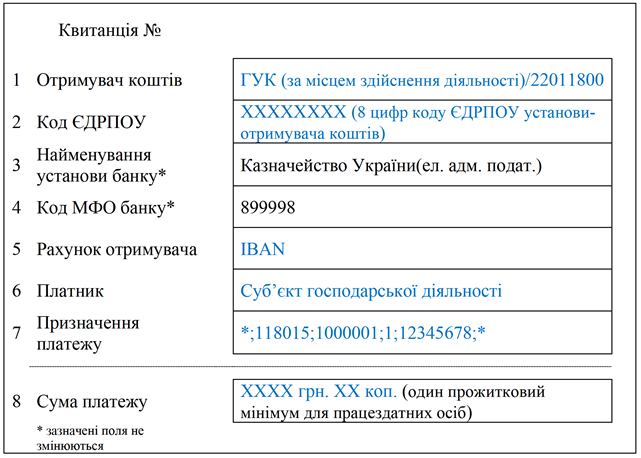 Розшифрування призначення платежу*;118015;1000001;1;12345678;*18015 - шифр органу, підрозділу в системі МВС;1000001 або 1000002 - код послуги в системі МВС:1000001 - провадження охоронної діяльності;1000002 - провадження господарської діяльності з виробництва та ремонту вогнепальної зброї невійськового призначення і боєприпасів до неї, холодної зброї, пневматичної зброї калібру понад 4.5 міліметра і швидкістю польоту кулі понад 100 метрів на секунду, торгівля вогнепальної зброї невійськового призначення і боєприпасів до неї, холодної зброї, пневматичної зброї калібру понад 4.5 міліметра і швидкістю польоту кулі понад 100 метрів на секунду, виробництва спеціальних засобів, заряджених речовинами сльозоточивої та дратівної дії, індивідуального захисту, активної оборони та їх продажу;1 - кількість послуг, що підлягають оплаті;12345678 - код особи, що здійснює платіж (код ЄДРПОУ для юридичної особи або реєстраційний номер облікової картки платника податків для фізичної особи - підприємця).